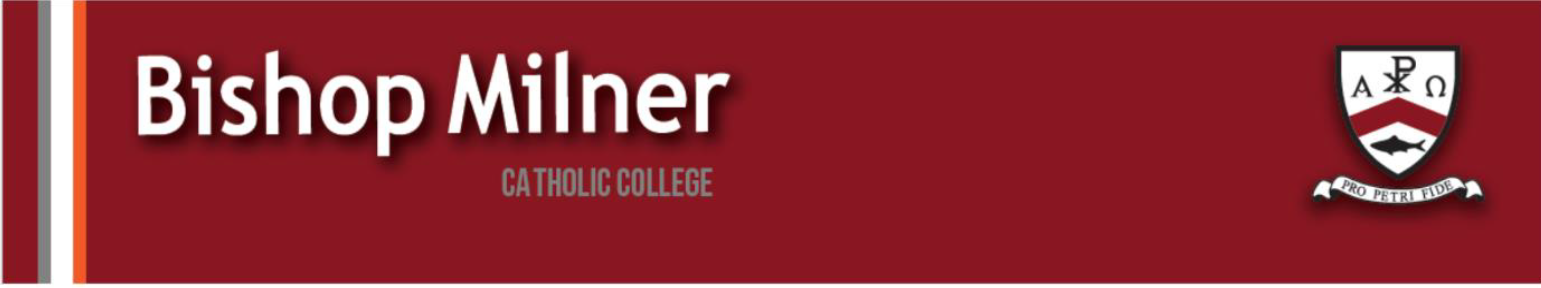 The curriculum for this stage of students’ education has been designed to enhance skills undertaken in previous years and apply knowledge to A Level standard. All elements of the History course require students to have comprehensive knowledge to support their skills in interpretation and evaluation.The curriculum for this stage of students’ education has been designed to enhance skills undertaken in previous years and apply knowledge to A Level standard. All elements of the History course require students to have comprehensive knowledge to support their skills in interpretation and evaluation.TERM 1:  The USA 1955-92: Conformity & Challenge 
STUDENTS MUST KNOW:Affluence & Conformity 1955-63Urbanisations and AffluenceCultural Conformity & ChallengeThe Civil Rights MovementKennedy’s New FrontierProtest & Reaction: 1963-72Civil RightsJohnson’s Great Society, 1964-68Protest & Personal FreedomReactions to the Counter-Culture 1968-72HOW THIS WILL BE ASSESSED: Knowledge tests will be given that enhance understanding. Exam questions will also be given.TERM 2:    The USA 1955-92: Conformity & Challenge STUDENTS MUST KNOW:Social & Political Change: 1973-80The Crisis of Political LeadershipThe Impact of Economic Change on SocietyChanging Popular CultureThe Extent of Progress in Individual and Civil RightsRepublican Dominance and its Opponents: 1981-92New directions in economic policyThe Religious Right and its criticsCultural changeSocial changeHOW THIS WILL BE ASSESSED: Knowledge tests will be given that enhance understanding. Exam questions will also be given.